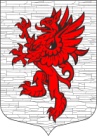 СОВЕТ ДЕПУТАТОВМУНИЦИПАЛЬНОГО ОБРАЗОВАНИЯЛОПУХИНСКОЕ СЕЛЬСКОЕ ПОСЕЛЕНИЕМО ЛОМОНОСОВСКИЙ МУНИЦИПАЛЬНЫЙ РАЙОНЛЕНИНГРАДСКОЙ ОБЛАСТИтретий созыв2  февраля  2018 года                                                                        д. ЛопухинкаРЕШЕНИЕ № 6О передаче из муниципальной собственности муниципального образования Лопухинское сельское поселение муниципального образования Ломоносовский муниципальный район Ленинградской области в собственность муниципального образования Ломоносовский муниципальный район Ленинградской области             На основании Федерального закона от 6 октября 2003 года № 131 – ФЗ «Об общих принципах организации местного самоуправления в Российской Федерации», Устава  муниципального образования Лопухинское сельское поселение МО Ломоносовский  муниципальный район Ленинградской области, Совет депутатов муниципального образования Лопухинское сельское поселение, решил:1. Передать безвозмездно из муниципальной собственности муниципального образования Лопухинское сельское поселение муниципального образования Ломоносовский муниципальный район Ленинградской области в собственность муниципального образования Ломоносовский муниципальный район Ленинградской области объекты недвижимого имущества по перечню согласно приложению.2. Контроль за исполнением настоящего решения возложить на главу администрации МО Лопухинское сельское поселение Е.Н. Абакумова. 3. Настоящее решение опубликовать (обнародовать) на официальном сайте МО Лопухинское сельское поселение в информационно-телекоммуникационной сети Интернет. 4.  Настоящее решение вступает в силу после его официального опубликования. Глава муниципального образования Лопухинское сельское поселение                                  		  Знаменский А.В.Приложение Утвержденорешением Совета депутатовМО Лопухинское сельское поселения МО Ломоносовский  муниципальный район Ленинградской области № 6 от 2  февраля 2018 годаПЕРЕЧЕНЬобъектов недвижимого имущества№п/пНаименование объектаМестонахождение объектаИнвентаризационный номер1КотельнаяДеревня  Лопухинка ул. Хвойная№ 22ХлораторнаяДеревня  Лопухинка ул. Хвойная№ 373ПесколовкаДеревня  Лопухинка ул. Хвойная№ 384Наружные сети канализации, протяженностью 1200 п. м. Деревня  Лопухинка ул. ХвойнаяКадастровый номер:47:14:0000000:383915Наружные сети теплоснабжения, протяженностью 653 п. м.Деревня  Лопухинка ул. Хвойная№ б.н.